       Saturday 11 November 2017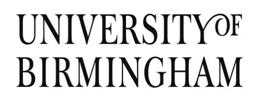                 Music Experience Day                         Registration FormIn order for us to shape the day, please state which sessions you would be keen to participate in:Please note that sessions are subject to change and will only be finalised once registration has closed.Emergency Contact DetailsContact 1	      __________________	       		Contact 2	___________________Relationship	      __________________	       		Relationship	___________________Home tel	      __________________	       		Home tel	___________________	Daytime tel	      __________________	       		Daytime tel	___________________P.T.OPlease select which best describes you:In order to help us co-ordinate activity on the day, please tell us if you plan to bring along a parent or guardian. Number of additional guests ______ Please note that under 16’s must be accompanied by an adult.NAMEEMAILTELEPHONEFirst Instrument / voice typeSecond Instrument / voice typeAGESCHOOL SESSIONTIMEVENUETAKING PART? Y/NMorning Registration10.45Foyer, Bramall Music BuildingIntroduction & Seating10.50Elgar Concert HallOrchestra11.00 - 12.15Elgar Concert HallEarly Keyboards11.00 - 12.00Early Music, Room 218Facilities Tour #112.00 - 12.30Leaves from foyerTalk: ‘The Benefits of Studying Music and Studying Music at the University of Birmingham’12.30 - 13.00Dome Rehearsal RoomLUNCH13.00 - 13.30Please bring lunch with you, or alternatively Costa Coffee will be open in the BramallPlease bring lunch with you, or alternatively Costa Coffee will be open in the BramallTaster Music Seminar13.30 - 14.00Dome Rehearsal RoomUniversity Music Scholarships & Parents Q+A14.00 - 14.30Dome Rehearsal RoomChorus14.30 - 16.00Elgar Concert HallEarly instruments14.30 - 15.30Early Music, Room 216Facilities Tour #215.00 - 15.30Leaves from foyerComposition Studio Tour15.30 - 16.00Studios, Lower GroundBig Band / Jam Session15.30 - 17.00Elgar Concert HallProspective UoB Music studentProspective UoB Student (not Music)Current UoB student (please state department)Student at other university (please state)UoB Staff memberUniversity Music Society memberMember of the local community   Other (please specify)